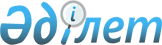 О передаче государственной доли участия в уставном капитале товарищества с ограниченной ответственностью "Лечебно-оздоровительный комплекс "Балхаш" в оплату акций акционерного общества "Республиканский центр "Казимпэкс"Постановление Правительства Республики Казахстан от 31 марта 2017 года № 147
      В соответствии с пунктом 1 статьи 114 Закона Республики Казахстан от 1 марта 2011 года "О государственном имуществе" Правительство Республики Казахстан ПОСТАНОВЛЯЕТ:
      1. Передать 100 (сто) процентов государственной доли участия в уставном капитале товарищества с ограниченной ответственностью "Лечебно-оздоровительный комплекс "Балхаш" в оплату акций акционерного общества "Республиканский центр "Казимпэкс".
      2. Комитету государственного имущества и приватизации Министерства финансов Республики Казахстан совместно с Комитетом национальной безопасности Республики Казахстан (по согласованию) в установленном законодательством порядке принять меры, необходимые для реализации настоящего постановления.
      3. Настоящее постановление вводится в действие со дня его подписания. 
					© 2012. РГП на ПХВ «Институт законодательства и правовой информации Республики Казахстан» Министерства юстиции Республики Казахстан
				
      Премьер-Министр

      Республики Казахстан

Б. Сагинтаев
